Ég óska eftir útgreiðslu ellilífeyris úr samtryggingu og/eða bundinni séreign:Útgreiðslur úr Frjálsu leiðinni og Tryggingaleiðinni. Greitt er úr samtryggingarsjóði síðasta virka dag næsta mánaðar eftir að umsókn berst sjóðnum.  Sjá nánari útgreiðslureglur á baksíðu.Útgreiðslur úr Erfanlegu leiðinni. Greitt er úr samtryggingarsjóði síðasta virka dag næsta mánaðar eftir að umsókn berst sjóðnum. Veljið aðeins einn af tveimur valkostum. Sjá útgreiðsludaga bundinnar séreignar og nánari útgreiðslureglur á baksíðu.Staðfesting til Tryggingastofnunar:  Ætli sjóðfélagi að sækja um ellilífeyri frá Tryggingastofnun þarf hann áður að sækja um ellilífeyri í öllum lífeyrissjóðum sem hann á réttindi í.  Staðfesting á umsókn verður send til Tryggingastofnunar eftir að umsókn um útgreiðslu hefur verið móttekin.Útgreiðslu óskast ráðstafað á bankareikning sem er skráður á kennitölu sjóðfélaga:Skattaupplýsingar:Áttu lífeyrisréttindi í öðrum lífeyrissjóðum?Vakin er athygli á því að hægt er að panta tíma í útgreiðsluráðgjöf hjá lífeyrisráðgjafa með því að hringja í síma 444 7000 eða senda tölvupóst á lifeyristhjonusta@arionbanki.is. Ég geri mér grein fyrir að greiðslur úr lífeyris- og séreignarsjóðum geta haft áhrif á réttindi mín frá Tryggingastofnun.Sjá nánari ákvæði um útgreiðslur í samþykktum sjóðsins á frjalsi.isSendist á utgreidslur@arionbanki.is eða í pósti til Lífeyrisþjónustu, Túngötu 3, 580 Siglufirði                                                                                                           Eintak Frjálsa lífeyrissjóðsins - B-beiðniFrjálsi lífeyrissjóðurinn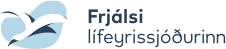 Umsókn um ellilífeyri úr samtryggingu og/eða bundinni séreignNafn sjóðfélaga Nafn sjóðfélaga Nafn sjóðfélaga KennitalaHeimilisfangPóstnúmerStaður      /      NetfangNetfangNetfangSími / GSM 1. Ég óska eftir mánaðarlegum ellilífeyri úr samtryggingu til æviloka. Ég geri mér grein fyrir að ef ég er yngri en 67 ára og á réttindi í Tryggingaleiðinni eða yngri en 70 ára og á réttindi í Frjálsu leiðinni þá er um snemmtöku lífeyris að ræða. Við það lækka mánaðarlegar lífeyrisgreiðslur mínar m.v. áunnin réttindi mín. 1. Ég óska eftir mánaðarlegum ellilífeyri úr bundinni séreign til  82 83 84 85 ára aldurs. Eftir það mánaðarlegum ellilífeyri úr samtryggingu til æviloka. 1. Ég óska eftir mánaðarlegum ellilífeyri úr bundinni séreign til  82 83 84 85 ára aldurs. Eftir það mánaðarlegum ellilífeyri úr samtryggingu til æviloka. 1. Ég óska eftir mánaðarlegum ellilífeyri úr bundinni séreign til  82 83 84 85 ára aldurs. Eftir það mánaðarlegum ellilífeyri úr samtryggingu til æviloka. 2. Ég óska eftir eingreiðslu bundinnar séreignar. Mögulegt ef eign er undir 1.485.014 kr. v. 2022. Má dreifa á fjölda mánaða skv. óskum sjóðfélaga. Ég óska eftir mánaðarlegum ellilífeyri úr samtryggingu frá  82 ára  83 ára  84  85 ára aldri.   Ef ekkert er valið hefjast útgreiðslur sjálfkrafa við 85 ára aldur.  2. Ég óska eftir eingreiðslu bundinnar séreignar. Mögulegt ef eign er undir 1.485.014 kr. v. 2022. Má dreifa á fjölda mánaða skv. óskum sjóðfélaga. Ég óska eftir mánaðarlegum ellilífeyri úr samtryggingu frá  82 ára  83 ára  84  85 ára aldri.   Ef ekkert er valið hefjast útgreiðslur sjálfkrafa við 85 ára aldur.  2. Ég óska eftir eingreiðslu bundinnar séreignar. Mögulegt ef eign er undir 1.485.014 kr. v. 2022. Má dreifa á fjölda mánaða skv. óskum sjóðfélaga. Ég óska eftir mánaðarlegum ellilífeyri úr samtryggingu frá  82 ára  83 ára  84  85 ára aldri.   Ef ekkert er valið hefjast útgreiðslur sjálfkrafa við 85 ára aldur. Athugasemdir: Athugasemdir: Athugasemdir:Bankanúmer: Höfuðbók:Reikningsnúmer:Lífeyrisgreiðslur eru staðgreiðsluskyldar eins og aðrar tekjur. Skattþrepin eru nú þrjú. Ef þú hefur tekjur annars staðar sem hafa áhrif á útreikning staðgreiðslu þá berð þú ábyrgð á að upplýsa sjóðinn um það með því að skrá aðrar mánaðarlegar skattskyldar tekjur hér að neðan eða númer þess skattþreps sem skattlagning á að hefjast í.Persónuafsláttur: sjóðnum er ekki heimilt að nálgast upplýsingar um fyrri nýtingu þína, þrátt fyrir að skattkort séu nú rafræn, vinsamlegast skráðu óskir þínar hér: Heimilt er að nýta persónuafslátt maka 100% ef um samsköttun er að ræða og ennfremur látins maka í 9 mánuði frá andláti. Allar nánari upplýsingar á www.rsk.is.Umsókn þessi verður send öðrum lífeyrissjóðum sem ég á rétt í, nema óskað sé eftir öðru hér að neðan.Athugasemdir:      Staður og dagsetningUndirskrift sjóðfélagaMóttekið fyrir hönd Frjálsa lífeyrissjóðsins (nafn starfsmanns)ÚtibúanúmerDagsetning